Контрольно-счетная палата Талдомского городского округа проводит контрольное мероприятие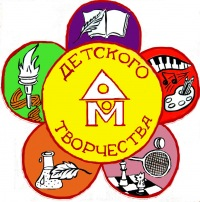 Контрольно-счётной палатой Талдомского городского округа Московской области на основании пункта 2.1 Плана работы Контрольно-счётной палаты Талдомского городского округа Московской области на 2021 год проводится контрольное мероприятие «Проверка целевого и эффективного использования средств бюджета Талдомского городского округа Московской области, направленных на финансовое обеспечение муниципального задания МУ ДО ДДТ г. Талдома, а также субсидий на иные цели (с элементами аудита в сфере закупок)».Предметом контрольного мероприятия являются финансовые ресурсы, выделенные из бюджета Талдомского городского округа в 2019 и 2020 годах МУ ДО ДДТ г. Талдома на выполнение муниципального задания, и субсидии на иные цели.Объекты проверки: Управление образования администрации Талдомского городского округа, МКУ «ЦБ Талдомского городского округа», МУ ДО ДДТ г. ТалдомаЦелью проверки является определение целевого и эффективного использования бюджетных средств, собственных доходов учреждения.Проверяемый период деятельности: 2019–2020 г.г. Проверяются следующие вопросы: • соответствие осуществляемой деятельности бюджетного учреждения нормативным правовым актам, а также учредительным документам; •	формирование и финансовое обеспечение муниципального задания;•	выполнение муниципального задания на оказание муниципальных услуг (выполнение работ);•	выполнение плана финансово-хозяйственной деятельности;•	целевое, эффективное и рациональное использование бюджетных средств;•	законность, эффективность и рациональность использования муниципального имущества;•	расходование средств по приносящей доход деятельности, а также полнота и правильность отражения этой деятельности в бухгалтерском учете и отчетности;•	правильность организации и ведения бухгалтерского учета, достоверность отчетности и своевременность ее представления;•	обеспечение сохранности денежных средств и материальных ценностей;•	соблюдение норм Федерального закона от 05.04.2013 №44-ФЗ «О контрактной системе в сфере закупок товаров, работ, услуг для обеспечения государственных и муниципальных нужд»;•	обеспечение открытости деятельности Учреждения;•	оценка коррупционных рисков;•	материалы предыдущих проверок (если таковые проводились); •	система внутреннего контроля.  